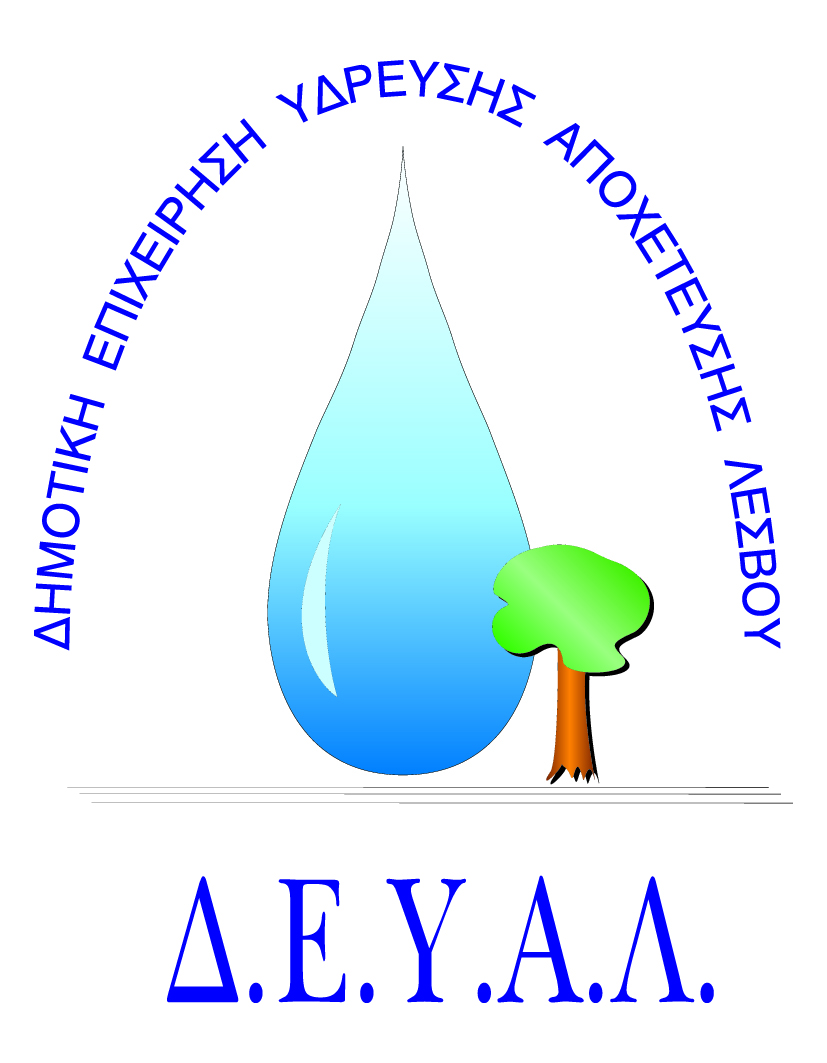   ΔΗΜΟΤΙΚΗ ΕΠΙΧΕΙΡΗΣΗ                                                               Ημερομηνία: 20/07/2020ΥΔΡΕΥΣΗΣ ΑΠΟΧΕΤΕΥΣΗΣ                                             ΛΕΣΒΟΥ                                                                                                          Προς                                                                                                          Δ.Ε.Υ.Α. ΛέσβουΕΝΤΥΠΟ 1 - ΟΙΚΟΝΟΜΙΚΗ ΠΡΟΣΦΟΡΑΥπογραφή Προσφέροντος ή Εκπροσώπου του……………………………………………………… Όνομα υπογράφοντος……………………………………………….Αρ. Δελτίου Ταυτότητας/ΔιαβατηρίουΥπογράφοντος………………………………………………..Ιδιότητα υπογράφοντος……………………………………………… ΘΕΜΑ:  Επείγουσα προμήθεια και εγκατάσταση αντλητικού συγκροτήματος στη γεώτρηση “Λαγκάδια”  της Δ.Κ. Μανταμάδου. Αρ. πρωτ.: /20-07-2020Α/ΑΠΟΣΟΤΗΤΑΠΕΡΙΓΡΑΦΗΤΙΜΗ ΜΟΝ. ΚΟΣΤΟΣ11100m100m100m2Αντλητικό συγκρότημα που να αποτελείται από κινητήρα 7,5HP και αντλία στα 150m 7,9m3/H.Σωλήνα  PE Φ63 16atmΚαλώδιο 4χ6 ΝΥΥ Καλώδιο 2χ1,5 ΝΥΥ Ηλεκτρόδια στάθμης21Παροχή υπηρεσιών για την ανέλκυση παλαιού, καθέλκυση νέου αντλητικού, συνδέσεις υδραυλικές & ηλεκτρολογικές, θέση σε λειτουργία.ΚΑΘΑΡΗ ΑΞΙΑΚΑΘΑΡΗ ΑΞΙΑΚΑΘΑΡΗ ΑΞΙΑΚΑΘΑΡΗ ΑΞΙΑΦΠΑ…..%ΦΠΑ…..%ΦΠΑ…..%ΦΠΑ…..%ΣΥΝΟΛΟΣΥΝΟΛΟΣΥΝΟΛΟΣΥΝΟΛΟ